You are invited to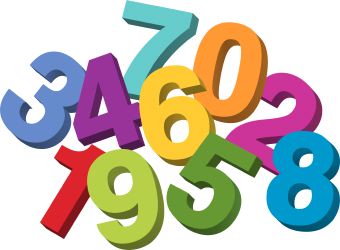 Stoneyburn Primary Schoolfor our Numeracy & Maths Open Morning!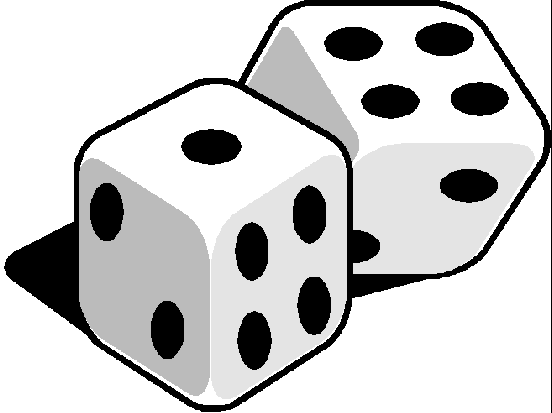 Monday 28th September 20159am-10:30amTea & coffee & Welcome 9-9:30Visiting classrooms 9:30-10:30
We would like to share with you how we teach Maths & numeracy at Stoneyburn- we hope you can come along! 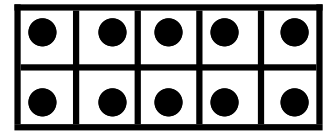 